CHƯƠNG TRÌNH DU LỊCH THÁI LANHÀ NỘI - BANGKOK – PATTAYA- ĐẢO CORAL – SHOW ALCAZAR – BAIYOKE SKY - HÀ NỘIThời gian: 05 NGÀY/ 04 ĐÊMPhương tiện: HÀNG KHÔNG VIETJET AIRKhởi hành: Tháng 11, 12/2023 &Tháng 1, 2, 3/2024---o0o---Đất nước xinh đẹp Thái Lan được coi như là một thiên đường du lịch, ”xứ sở của những nụ cười thân thiện” ở Đông Nam Á. Nằm ở vị trí địa lý khá thuận lợi trong khu vực, lại có đường biên giới tiếp xúc với nhiều quốc gia, dân tộc, nền văn hóa Thái Lan đã phát triển từ rất sớm, kế thừa và pha trộn, ảnh hưởng nhiều nét độc đáo của các dân tộc láng giềng tạo nên một Thái Lan với những bản sắc văn hóa rất riêng, là biểu tượng của một đất nước của nông nghiệp và đạo Phật.Thái Lan có rất nhiều địa điểm du lịch tuyệt vời, các thành phố biển, các đảo nổi tiếng. Dưới đây là vài địa điểm nổi tiếng nhất dành gửi tặng quý khách trong chuyến đi du lịch này!Điểm nổi bật của chương trình:ü  Dạo thuyền trên sông “Chaopraya Huyền thoại”ü  Bảo tàng Chùa Sáp Wat Yannasangwararamü  Thưởng thức Show Alcazar/ Colossuem.ü  Tắm biển “ĐẢO CORAL”ü  Tham quan chùa Wat Arun – cổ kính và đẹp nhất Bangkokü  Mua sắm tại Icon Siam, Pratunam, MBK, Central World, Big C v.v...ü  Thăm chùa “Chùa Thuyền – Wat Yannawa và viếng “Phật 4 mặt” linh thiêng tại Bangkok.ü  Tặng 1 bữa Buffet Baiyoke Sky 86 tầngü  Tặng vé xem show Alcazar/Colosseumü  Quần thể Muang Boran – Thái Lan thu nhỏ trong lòng BangkokNGÀY 01: HÀ NỘI – BANGKOK – PATTAYA                  	                                                                              (Ăn Tối)08h30: Xe và hướng dẫn viên công ty du lịch đón đoàn tại điểm hẹn, đưa đoàn ra sân bay Nội Bài đáp chuyến bay VJ901 (11h10 – 13h00) đi Bangkok.13h00: Đáp xuống sân bay Suvarnabhumi (Bangkok). Sau đó xe đưa Quý khách khởi hành đi Pattaya. Đoàn tham quan điểm vọng cảnh nổi tiếng nhất là đồi Pratumnak (Phra Tamnak). Tầm nhìn ở đồi vọng cảnh Pattaya chính là 1 góc thành phố biển Pattaya và đường cong xinh đẹp của bãi biển Jomtien cùng mặt nước biển xanh thăm thẳm mà ta thường thấy trong những tấm ảnh quảng bá về Pattaya.Đến Pattaya, Quý khách ăn tối buffet BBQ tại nhà hàng. Sau đó về khách sạn nhận phòng, nghỉ ngơi quý khách tự do khám phá Pattaya về đêm hoặc tự do tham gia các show trình diễn độc lạ của những cô gái Thái Lan. Nghỉ đêm tại khách sạn 4 sao - 5 sao tại Pattaya.NGÀY 02: PATTAYA – TẮM BIỂN ĐẢO CORAL       	                                                     	      (Ăn Sáng, Trưa, Tối)07h30: Đoàn ăn sáng buffet tại khách sạn, sau đó khởi hành đi Tắm biển tại Đảo Coral, một bãi biển trong xanh thơ mộng với bãi cát thoải và trải dài với những hàng dừa xanh mát, quý khách tham gia các trò chơi như dù bay, tàu Chuối, lặn biển, mô tô nước...(chi phí tự túc khi tham gia trò chơi).·         Đoàn dùng cơm trưa tại nhà hàng.·         Quý khách tham quan và tìm hiểu cách phòng và hỗ trợ điều trị các bệnh liên quan đến cột sống, tăng cường thể lực, cải thiện tuổi thọ con người, nâng cao giá trị cuộc sống thiết yếu tại “Trung Tâm Nghiên Cứu Giấc Ngủ Hoàng Gia” – Morden Latex, là phân viện nghiên cứu các sản phẩm hỗ trợ giấc ngủ Modern Latex Hoàng Gia Thái Lan. Sau đó đoàn tham quan thêm đặc sản Tổ Yến của khu vực miền nam Thái Lan.·        Tiếp tục tham quan “Trân Bảo Phật Sơn” hay còn gọi là Khao Chee Chan, nơi được tạo nên nhân dịp kỷ niệm 50 năm đăng cơ của nhà vua Thái Lan. Là một ngọn núi đẹp nổi tiếng nằm ở tỉnh Chon Buri, cách Pattaya – thiên đường biển đảo Thái Lan chỉ khoảng 15 km, Nổi bật giữa thiên nhiên hùng vĩ và vẻ đẹp hoang sơ của thiên nhiên là bức tượng nổi Thích Ca Mâu Ni Phật đang ngồi tọa thiền được tạc trên vách núi cao, Bức tượng cao đến hơn 100 mét, rộng khoảng 70 mét, được đúc nổi hoàn toàn bằng vàng ròng 24 cara, được tiến hành xây dựng vào năm 1996 nhân dịp Quốc vương Rama IX trị vì vương quốc Thái Lan được 50 năm.·         Wat Yansangwaram là một ngôi đền của Hoàng Gia mang đậm nét kiến trúc đặc trưng của Phật giáo Thái Lan kết hợp với Trung Quốc, Ấn Độ. Ngôi đền nổi bật giữa khu công viên xanh mát. Kèm với kiến trúc tuyệt đẹp là rất nhiều những tượng Phật được điêu khắc tinh tế, linh thiêng được trưng bày bên trong.·         Tham quan Làng Voi Pattaya – tại đây Quý khách sẽ có cơ hội chứng kiến tận mắt cuộc sống thường ngày của các chú voi và những người quản tượng, Quý khách có thể tự tay cho các chú voi ăn. Đặc biệt, tặng Quý khách cơ hội trải nghiệm cảm giác ngồi trên lưng voi dạo quanh ngắm cảnh đầy thú vị và hồi hộp.·         Trung tâm cao hổ quân đội Hoàng Gia và trải nghiệm cảm giác bắn súng thật tại Trường bắn quân đội Hoàng Gia (chi phí tự túc)·         Sau khi ăn tối, Quý khách thưởng thức chương trình biểu diễn nghệ thuật đặc sắc của những cô gái chuyển giới – Show Alcazar/ Colossuem.Tự do khám phá  thành phố không ngủ. Đoàn nghỉ đêm tại Pattaya. Nghỉ đêm tại khách sạn 4 sao - 5 sao tại Pattaya.NGÀY 03: PATTAYA – BANGKOK – MUANG BORAN                 	        	      (Ăn Sáng, Trưa, Tối)07h30: Sau khi ăn sáng tại khách sạn, Quý khách trả phòng. Xe đưa đoàn về thủ đô Bangkok trên đường đi Quý khách tham quan “Xưởng chế tác đá quý’’ - World Gems Company (đạt tiêu chuẩn ISO 9001) Tại đây Quý khách có thể tìm hiểu màu đá theo tháng sinh của mình.·         Hot 3 Mermai // Sky Gallery // Lunar Coffee Check in cà phê đẹp nức tiếng Thái Lan tại Pattaya (tặng Voucher đồ uống 100 bath)Đoàn ăn trưa tại nhà hàng. Buổi chiều: Quý khách khởi hành đi thăm quan ANCIENT CITY MUANG BORAN – một quần thể giá trị nhân văn lớn vô cùng ý nghĩa và đẹp mắt. Những điểm tham quan được kì công xây dựng làm say lòng du khách như:Cung Điện Dusit Prasat Palace, cung điện Sanphet Prasat.Ngôi chùa Vàng long lanh với 9.999 tượng phật điêu khắc trên tường, chiêm ngưỡng nhánh cây Bồ Đề nơi Đức Phật Thích Ca tu thành tránh quả được đưa từ Ấn Độ về.Chiêm ngưỡng các chiếc thuyền Rồng Vua ngự, hành lang cung cấm, Tháp Chàm, các ngồi đền hoàn toàn bằng ghỗ kiến trúc Pagan, các Pavilion của các bậc giác ngộ, Wat Maha That Bồ Tát Quán Thế Âm nghìn mắt nghìn tay...·         Buổi tối: Xe và HDV đưa đoàn đến Trung tâm thương mại Icon Siam nằm bên bờ sông Chao Praya chiêm ngưỡng các màn nhạc nước rực rỡ ánh sáng và âm thanh du dương tại Icon Siam.·         Quý khách có thể đăng ký thêm Buffet Du Thuyền 5 sao hạng sang đón tại cửa ,thưởng thức ẩm thực đa dạng Thái Lan, ngắm những cảnh đẹp của những công trình kiến trúc đẹp lộng lẫy, văn hoá của thành phố Bangkok đôi bờ, nghe những ca khúc nhạc du dương thể hiện bởi các ca sỹ nổi tiếng Thái Lan (chi phí tự túc).Đoàn ăn tối. Xe đưa khách về khách sạn nhận phòng. Tự do tham quan thành phố Bangkok về đêm. Nghỉ đêm tại khách sạn 4 sao tại Bangkok.NGÀY 04 : BANGKOK   -  WAT ARUN – BUFFET BAIYOKE SKY         	        	  (Ăn Sáng, Trưa)  7h30: Sau khi ăn sáng buffet tại khách sạn, đoàn khởi hành đi tham quan:·        Chùa Wat Arun – ngôi chùa cổ kính nhất của Bangkok, có tên tiếng Việt là Bình Minh. Ngôi chùa hùng vĩ cao hơn 70m. Được xem là chùa đẹp nhất Bangkok không chỉ vì vị trí bên bờ sông Chaopraya mà còn lối thiết kế khác biệt với những ngôi chùa còn lại. Nhìn từ phía bên kia sông, tòa tháp như đứng uy nghi trên mặt nước. Xung quanh các ngọn tháp, những mảnh kính hoặc gốm sứ nhỏ được trang trí, tạo màu sắc lộng lẫy, bắt mắt, làm nên nét đẹp riêng biệt cho điểm đến này. Wat Arun có nhiều ngọn tháp, trong đó tháp cao nhất nằm ở trung tâm ngôi chùa. Ngọn tháp này được trang trí rất đẹp mắt, tinh xảo bằng các mảnh thuỷ tinh nhỏ và đồ sứ.           Tham quan Viện nghiên cứu Hoàng Gia Snake Farm  xem màn biễu diễn rắn độc đáo, được thưởng thức và tìm hiểu quy trình lấy nọc rắn chế biến thành dược phẩm chữa bệnh.        Đoàn ăn Buffet trưa tại Nhà hàng xoay trên tòa nhà Baiyoke Sky 86 tầng.Buổi chiều, đoàn tham quan:        Thăm Đền Phật Bốn Mặt San Phra Phrom – Nằm ngay khu trung tâm Erawan Bangkok, là một trong những ngôi đền linh thiêng tại Thái Lan, nơi người dân và du khách bốn phương đến để tham quan và dâng hương cầu may mắn, hạnh phúc, làm ăn phát tài.        Quý khách tự do mua sắm tại các Trung tâm thương mại lớn tại Bangkok:+ Big C: Trung tâm thương mại 4 tầng nằm trên đường Ratchada, tổng hợp các mặt hàng thời trang, thực phẩm, điện tử…+ Central World: Là trung tâm mua sắm lớn nhất Thái Lan, đồng thời là một trong số những trung tâm mua sắm lớn nhất thế giới. Central World Thái Lan là hệ thống bao gồm 500 cửa hàng, 100 nhà hàng và Café, 15 rạp chiếu phim, khu vui chơi trẻ em, Food Court, siêu thị và một quảng trường cho các sự kiện lớn ở Bangkok,.+ Pratunam Market : Là khu chợ nằm ở ngã tư Ratchaprop và Petchburi, chuyên cung cấp các mặt hàng như quần áo, giày dép, phụ kiện thời trang với giá sỉ. Đến đây, bạn sẽ có cảm giác như được lọt và mê cung quần áo.Quý khách ăn tối thẻ coupon tại siêu thị (chi phí tự túc)   	Nghỉ đêm tại khách sạn 4 sao tại Bangkok.NGÀY 05 : BANGKOK – HÀ NỘI                                                                                 	  (Ăn Sáng, Trưa)Ăn sáng tại khách sạn, trả phòng. Xe đưa đoàn ra bến tàu Dạo thuyền trên Sông Chaophraya xem thuyền Rồng của nhà vua và hiện tượng cá nổi trên sông.Chùa Thuyền Watyanawa hay còn gọi là Chùa Xá lợi – một trong những ngôi chùa linh thiêng nhất tại vương quốc phật giáo với những câu chuyện kỳ bí về xứ phật.         Đoàn ăn trưa. Xe đưa đoàn ra sân bay. Đến sân bay làm thủ tục đáp chuyến bay VJ902 lúc 14h10 về Hà Nội.         16h00: Đoàn về tới sân bay Nội Bài. Xe và HDV đón Quý khách về điểm đón ban đầu. Chia tay quý khách. Kết thúc chuyến tham quan!GIÁ TRỌN GÓI:  VNĐ/ KHÁCH(Giá áp dụng cho đoàn ghép khách lẻ)(Chương trình có thể thay đổi tùy theo thời tiết và tình hình thực tế tại các điểm tham quan, nhưng các điểm thăm quan vẫn đảm bảo đủ)GIÁ BAO GỒM- Vé máy bay khứ hồi Hà Nội - Bangkok - Hà Nội của hàng không Vietjet Air bao gồm 20kg hành lý ký gửi và 07 hành lý xách tay.- Khách sạn tiêu chuẩn 4 sao – 5 sao: 02 Khách/Phòng (lẻ nam hoặc nữ ngủ phòng 03 người/phòng)- Ăn uống: Theo chương trình (Bao gồm 4 bữa sáng + 7 bữa chính trong đó có 1 bữa buffet Baiyoke Sky)- Xe Vận chuyển: Xe đời mới máy lạnh, phục vụ theo lộ trình tour.- Phục vụ nước giải khát 1 chai nuớc 500ml/ 1ngày.- Trưởng đoàn kinh nghiệm suốt tuyết từ Việt Nam- Hướng dẫn viên tiếng Việt kinh nghiệm tại địa phương.- Bảo hiểm: Bảo hiểm du lịch với mức bồi thường tối đa 10,000 USD/ khách- Tham quan: Bao gồm phí tham quan vào cửa tại tất cả các điểm theo chương trình.- Vé xem chương trình show Alcazar/Colosseum- Quà tặng : Nón mũ du lịch.KHÔNG BAO GỒM- Vé tham quan các điểm ngoài chương trình- Visa tái nhập đối với khách mang quốc tịch nước ngoài: 40 USD/khách, phụ thu khách quốc tịch nước ngoài 40 USD/ khách.- Các chi phí cá nhân khách như: điện thoại, giặt ủi, mua sắm, nước uống.- Tiền TIP cho tài xế và HDV địa phương: 4 USD/ khách/ ngày x 5 ngày = 20 USD- Phụ thu phòng đơn (nếu quý khách yêu cầu ngủ phòng đơn): 100 USD-Thuế VATGIÁ TOUR TRẺ EM- Dưới 02 tuổi tính 15% giá tour người lớn + thuế phí- Từ 02 – dưới 11 tuổi tuổi tính 90% giá tour người lớn, ngủ chung với ba mẹ.- Từ 11 tuổi trở lên tính giá như người lớn.LƯU Ý- Hộ chiếu khách còn giá trị sử dụng (không rách, thiếu, nhòe nước, gạch xóa,…) và còn hạn trên 6 tháng tính tới ngày kết thúc tour.- Trong những trường hợp khách quan như: khủng bố, thiên tai…hoặc do có sự cố, có sự thay đổi lịch trình của các phương tiện vận chuyển công cộng như : máy bay, tàu hỏa…thì Cty sẽ giữ quyền thay đổi lộ trình bất cứ lúc nào vì sự thuận tiện, an toàn cho khách hàng và sẽ không chịu trách nhiệm bồi thường những thiệt hại phát sinh.- Quý khách vui lòng không bỏ qua các điểm shopping chỉ định trong chương trình như Trung tâm nghiên cứu Rắn độc, Trung tâm đá quý WorldGem, Cửa hàng đồ da, Cao hổ (nếu quý khách không tham gia phụ thu thêm 25 USD/điểm)- Đây là chương trình tour thuần túy du lịch, suốt chương trình tour quý khách không được tự ý rời đoàn.- Khách phẫu thuật thẩm mỹ vui lòng làm lại hộ chiếu mới theo hình ảnh tại thời điểm hiện tại. Nếu không xuất nhập cảnh được do ảnh hộ chiếu khác hình ảnh thực tế, Công ty Du lịch không chịu trách nhiệm.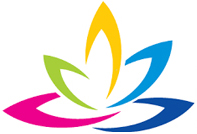 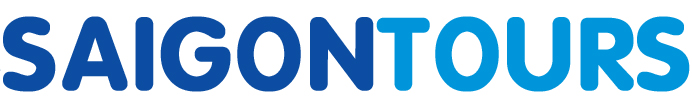 CÔNG TY TNHH GIAO THÔNG VẬN TẢI VÀ DU LỊCH SÀI GÒNCÔNG TY TNHH GIAO THÔNG VẬN TẢI VÀ DU LỊCH SÀI GÒN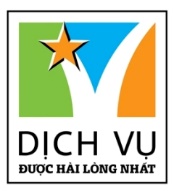 Văn phòng Hồ Chí MinhĐC: 219 Võ Văn Tần, Phường 5, Quận 3ĐT: 19002258Email: hcm@saigontours.asia           Website: www.saigontours.asiaVăn phòng Hà Nội: ĐC: Tầng 6, 12 Khuất Duy Tiến, P. Thanh Xuân Trung, Q.Thanh XuânĐT: 1900 2258Email: hanoi@saigontours.asiaWebsite: www.saigontours.asiaThángNgày khởi hànhGiá tourHàng khôngTháng 11286.790.000 VNĐVietjet AirTháng 12126.790.000 VNĐVietjet AirTháng 1.20249, 16, 236.790.000 VNĐVietjet AirTháng 1.202424, 316.990.000 VNĐVietjet AirTháng 2.202420, 276.790.000 VNĐVietjet AirTháng 2.202421, 286.990.000 VNĐVietjet AirTháng 3.20245, 12, 19, 266.790.000 VNĐVietjet AirTháng 3.20246, 13, 20, 276.990.000 VNĐVietjet Air